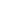 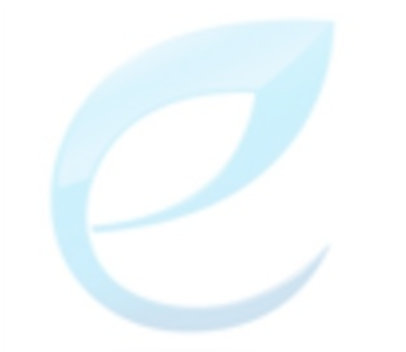 START Screening & ReferralFor children under the age of 18:DemographicsLiving Situation☐ HCBS Group home ☐ Assisted Living Facility☐ Intermediate Care Facility (ICF) ☐ Family home☐ Foster care home☐ Group home☐ Homeless, sheltered☐ Homeless, unsheltered☐ Independent living (no SCL supports) ☐ Jail☐ Psychiatric hospital☐ State operated I/DD center ☐ Supervised apartment☐ Supported living (own home w/hourly SCL)☐ Residential Care Facility (RCF) ☐ Other:Referral InformationReferral Source☐ Case Manager/Service Coordinator☐ Community psychiatric inpatient☐ Day/Vocational service provider – community☐ Emergency services/Mobile crisis team☐ Family member☐ Friend☐ Hospital emergency department☐ Law enforcement☐ Legal advocate ☐ Legal Guardian (non-familial)☐ Mental health professional☐ Mobile Crisis ☐ Residential provider - Community☐ School☐ Self☐ State operated I/DD center   ☐ State psychiatric hospital☐ OtherPresenting Problems at Referral (check all that apply) Aggression (physical, verbal, property destruction, threats)☐ At risk of losing placement☐ Decrease in ability to participate in daily functions☐ Diagnosis and treatment plan assistance☐ Family needs assistance ☐ Leaving unexpectedly☐ Mental health symptoms☐ Self-injurious☐ Sexualized Behavior☐ Suicidal ideation/behavior☐ Transition from hospital☐ Other:Reason for referral/presenting problem: Include recent changes in social functioning, health, level of engagement, etc. How long has this been happening?Describe the onset of the problems/concerns: What services/supports are you looking for by making this referral?Caregiver InformationPrimary Caregiver ☐ Parent☐ Other Family Member☐ Paid Support Staff Self Guardian/Authorized Representative☐ Other: _______________Does the individual have a secondary caregiver? ☐ Yes / ☐No (if yes, indicate type of caregiver) ☐ Parent☐ Other Family Member☐ Paid Support Staff☐ Guardian/Authorized Representative ☐ Self☐ Other: ______________Diagnostic InformationLevel of ID☐ Normal intelligence☐ Borderline☐ Mild☐ Moderate☐ Severe ☐ Profound☐ None notedDSM 5 DiagnosisDocumentation & DispositionTeam Contact InformationFunding Source (check all that apply)☐ ID Waiver                                                      ☐ Medicaid                          ☐ None☐ BI Waiver                                                      ☐ Medicare                          ☐ Other: _______________________☐ Habilitation                                                  ☐ Private Insurance Thank you! We look forward to collaborating with you! The I-START Team **Internal use only*** Documentation ChecklistSuitability of enrollment in START:☐ Appropriate		☐ Inappropriate  	Reason:Disposition: Accepted for START Enrollment Inappropriate for START enrollment More information needed to determine if individual is eligible for START services/No documentation provided Individual/guardian not interested in servicesIndividual’s Name:DOB:Gender: Male    Female   Self-Describe: Male    Female   Self-Describe: Male    Female   Self-Describe:Legal Guardian? Yes    NoLives with Guardian: Yes    NoAddressCounty:City/StateZipMedicaid Number Who child lives with:Custody Status:RaceEthnicityPrimary Language☐ African American/Black☐ American Indian/Alaskan☐ Asian☐ Hawaiian/Pacific Islander☐ White☐ Other:☐ Hispanic☐ Non-Hispanic☐ Unknown☐ English☐ Spanish☐ Sign Language☐ Other: Referred by:Agency if applicableEmail Address:Phone:Name:Relationship:Email:Phone:Address:Speak with Guardian? Speak with Guardian?  Yes /  No      Left a message at (date/time): ______________________ Yes /  No      Left a message at (date/time): ______________________ Yes /  No      Left a message at (date/time): ______________________Psychiatric Diagnosis:IDD Diagnosis:Medical/Health Conditions:Social Stressors:Name:Role:Email:Phone:FamilyGuardianResidential Provider Day/Vocational Case Manager Required DocumentationDate receivedPsychological evaluation with FSIQ	 Yes    NoAdaptive Functioning Assessment	 Yes    NoOther Documentation (list)Coordinator AssignedDate:Contact trackingDate/timePerson ContactedOutcomeDate/time of 1st attempt to contactDate/time of 2nd attempt to contactDate/time of 3rd attempt to contactOutreach letter sent: